Arshad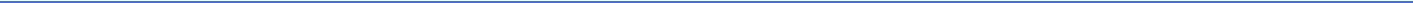 Arshad-394088@2freemail.com Dear Hiring ManagerI would like to express my interest in the Accounts position. I am a self-motivated and progress-driven Chartered Accountant with an extensive background in this industry. With a long-standing record of initiative and innovation, I have developed and executed strategies which I believe will bring value to your Company.Throughout the course of my career, I have honed my accounting, auditing and taxation abilities. I am an astute problem-solver capable of prioritizing and managing complex projects with proficiency.In my previous role, I exercised delegation, communication, accounting records preparation, internal controls maintenance and tax accounting in contribution of team efforts and organizational improvements. I am open-minded and focused on new developments in my field. I have proven to be effective and motivational, with proficiency in collaboration and collaborative work. I enjoy brainstorming and coordinating efforts to achieve a common goal.Please take a moment to review my enclosed resume and accompanying credentials. I would appreciate the opportunity to speak with you regarding my candidacy for the Accounts role.I’m looking forward to your response and thank you for your consideration.SincerelyArshadArshad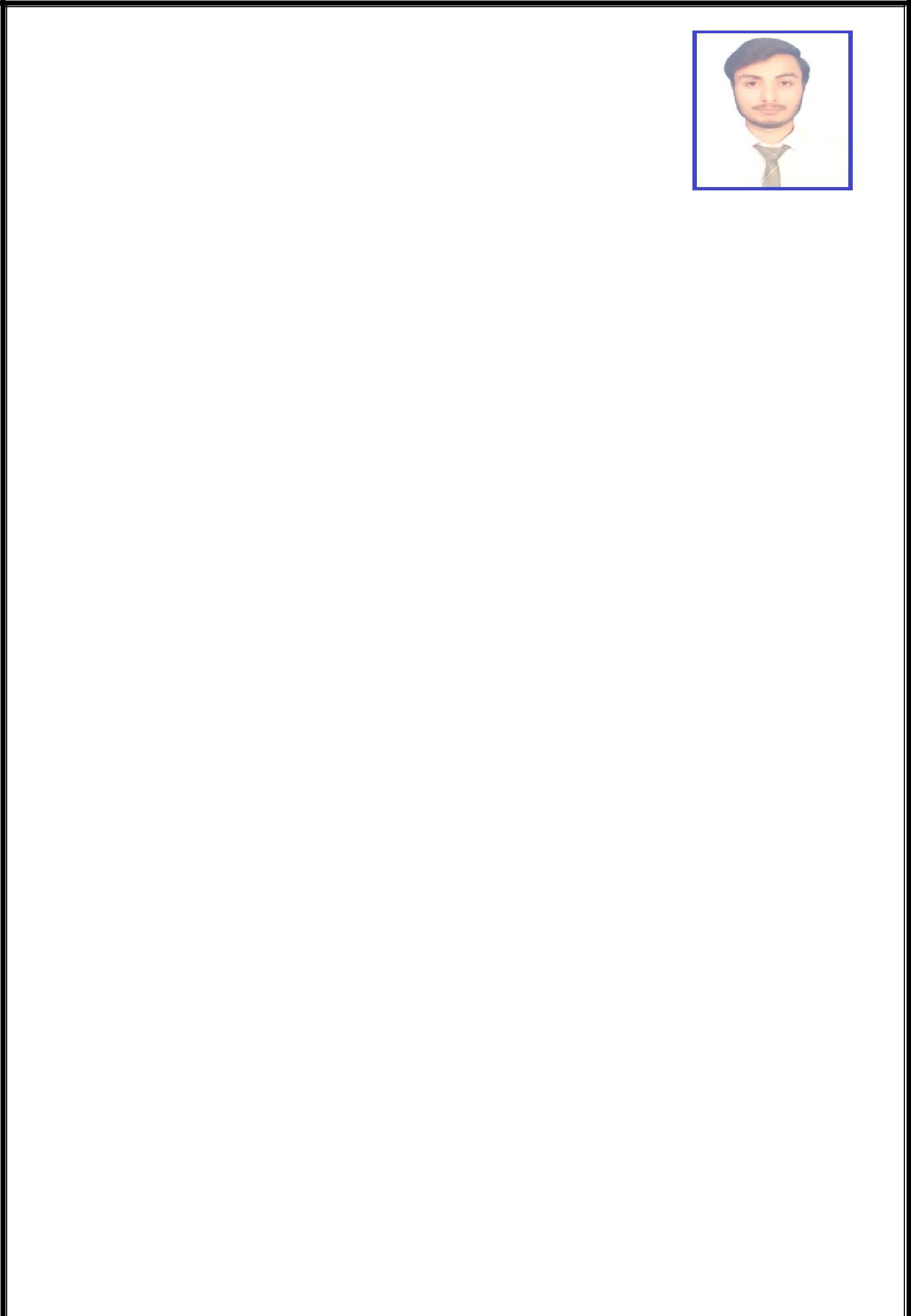 (ACCA)Email: arshad-394088@2freemail.com Visa Status: Visit Visa (Valid upto October)Notice Period: ImmediatelyPROFESSIONAL SUMMARY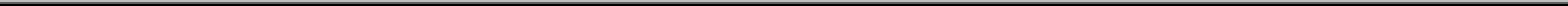 A Qualified Certified Chartered Accountant (ACCA) with more than 2 years of professional experience in the field of Accounting, Auditing, Finance and Taxation. Having 1.2 years of Audit Firm experience (one of Big Four Firms) and 1 year of Distribution and Retailing experience. A team player with a proven track record of accomplishingchallenging goals and creating value by setting vision and focus to succeed.AREAS OF EXPERIENCEQUALIFICATION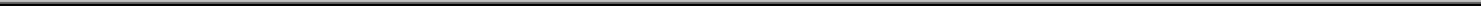 MAJOR CLIENTS & SECTORSSapphire Retail LimitedPROFESSIONAL EXPERIENCE – ROLES AND RESPONSIBILITIES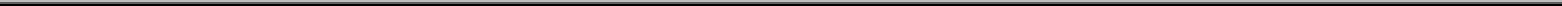 The key roles and responsibilities that I have performed while being associated in this company includes:Accounts and Internal Controls:Ensure the process of journal entries and perform accounting corrections to ensure accurate record.Ensure all subordinate team members are professionally supervised, worked and keep motivated to achieve the objectives agreed upon in a timely manner, whilst providing the necessary guidance whenever required.Perform ratio analysis for forming an opinion and recommendation to management.Analyzed, examined and interpreted accounting records, compiled financial information and reconciled reports and financial data.Perform aged debt analysis of the receivables and negotiate the credit terms with the vendors simultaneously.Consolidating physical inventory counts and cycle counts, managing general ledger, month/year end and closing processes.Performing a detailed review of the operations and internal control systems in a computerized environment to identify weaknesses in the system and to give recommendations for improvement.Maintains accounting controls by preparing and recommending policies and procedures.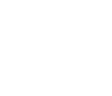 Business and Corporate Tax:Ensuring and assisting clients with timely compliance for the filing of sales tax returns, income tax returns and monthly withholding statements in accordance with the tax laws.Ensuring compliance with notices issued by the revenue authority and timely filing of appeals and resolving of disputes before the authorities.Keeping abreast of federal and provincial tax laws and providing solutions to the clients as per latest applicable provisions.Ensuring proper conduct and satisfactory completion of tax audits and investigations initiated by the revenue authority based on Tax Accounting.Assisting clients with the monthly, quarterly and yearly payments of income tax in a timely fashion.Assisting clients in determining the impact of changes in laws and accordingly helping the clients with e-registration requirements introduced by revenue authority.Assisting the individuals (including business individuals) with their registration for National Tax Numbers(NTN).ADDITIONAL SKILLSProficiency in MS office (Excel, Word, PowerPoint, Outlook)Tally ERPE-PortalFamiliar with working in Multicultural EnvironmentAttention to Detail and Problem Solving AttitudeTeam leader / Team PlayerTime ManagementAdaptationPERSONAL INFORMATION▪  IFRSs, ISAs, ISREs & ISAEs▪  IFRSs, ISAs, ISREs & ISAEs▪Internal Controls Reviews▪Ratio Analysis▪Drafting Reports▪Financial Reporting▪Customer Services▪  Accounts Payables & Receivables▪  Accounts Payables & Receivables▪Corporate Tax▪Inventory Management▪  Tax compliance and Advisory▪  Tax compliance and Advisory▪Bank Reconciliation▪  Income and Sales Tax Return▪  Income and Sales Tax Return▪Working Capital Management▪Tax Review MemorandumProfessionalYearStatusAssociation of Certified Chartered Accountant (ACCA)2018QualifiedAdvanced Diploma in Business and Finance2017CertifiedFoundation in Accountancy (FIA)2016CertifiedAcademicF.SC Pre Engineering,Board of Intermediate and Secondary Education, Lahore201472%MatriculationBoard of Intermediate and Secondary Education, Lahore201283%Power SectorPower SectorFMCG SectorFMCG Sector-   National Power Parks Management-   National Power Parks Management-Nestle Pakistan LimitedCompany (Private) Limited-   Coca Cola Beverages Pakistan Limited-   Coca Cola Beverages Pakistan Limited-   National Transmission and Despatch-   National Transmission and Despatch-Haleeb Foods LimitedCompany Limited-   Quaid-e-Azam Thermal Power (Private)-   Quaid-e-Azam Thermal Power (Private)Automation & Engineering sectorAutomation & Engineering sectorLimited-Aldar International EngineeringServices sectorServices sector-   Vertiv Pakistan (Private) Limited-   Vertiv Pakistan (Private) Limited-   Uber Technology Pakistan (Private)-   Uber Technology Pakistan (Private)LimitedManufacturing industryManufacturing industry-Systems Limited-   Ghani Automobile Industries Limited-   Ghani Automobile Industries Limited-Atlas Insurance Limited-Ghani Glass Limited-   Punjab Modaraba Services (Private)-   Punjab Modaraba Services (Private)-   Ghani Value Glass Limited-   Ghani Value Glass LimitedLimited-   Pak Arab Refinery Company Limited-   Pak Arab Refinery Company LimitedTrading sectorTrading sector-Nimir Resins Limited-   Monsanto Pakistan (Private) Limited-   Monsanto Pakistan (Private) Limited-Panther Tyres Limit▪Date of Birth01 August 1996▪LanguagesEnglish and Urdu▪NationalityPakistani▪Geographical PreferenceWilling to travel and work in every environment▪Interest & HobbiesReading Newspaper, cricket & movies▪Marital StatusSingle